15.12.2020r. wtorekTemat: Być dobrym dla innych – fantazja, czy rzeczywistość? Kształcenie umiejętności czytania ze zrozumieniem krótkich tekstów informacyjnych.Dzień dobry!Dzisiaj proszę żebyście zapoznali się z poniższym tekstem i wykonali karty pracy.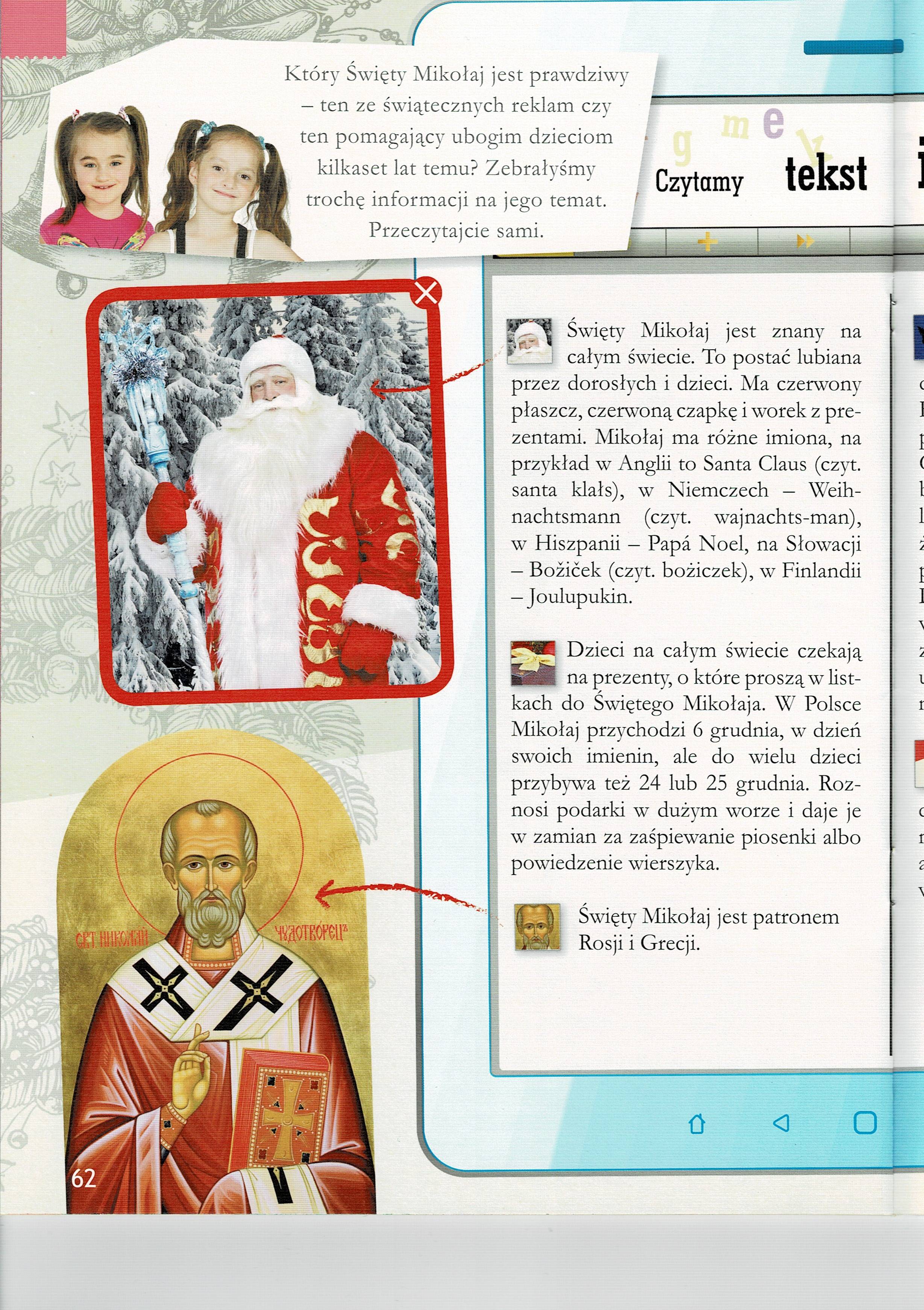 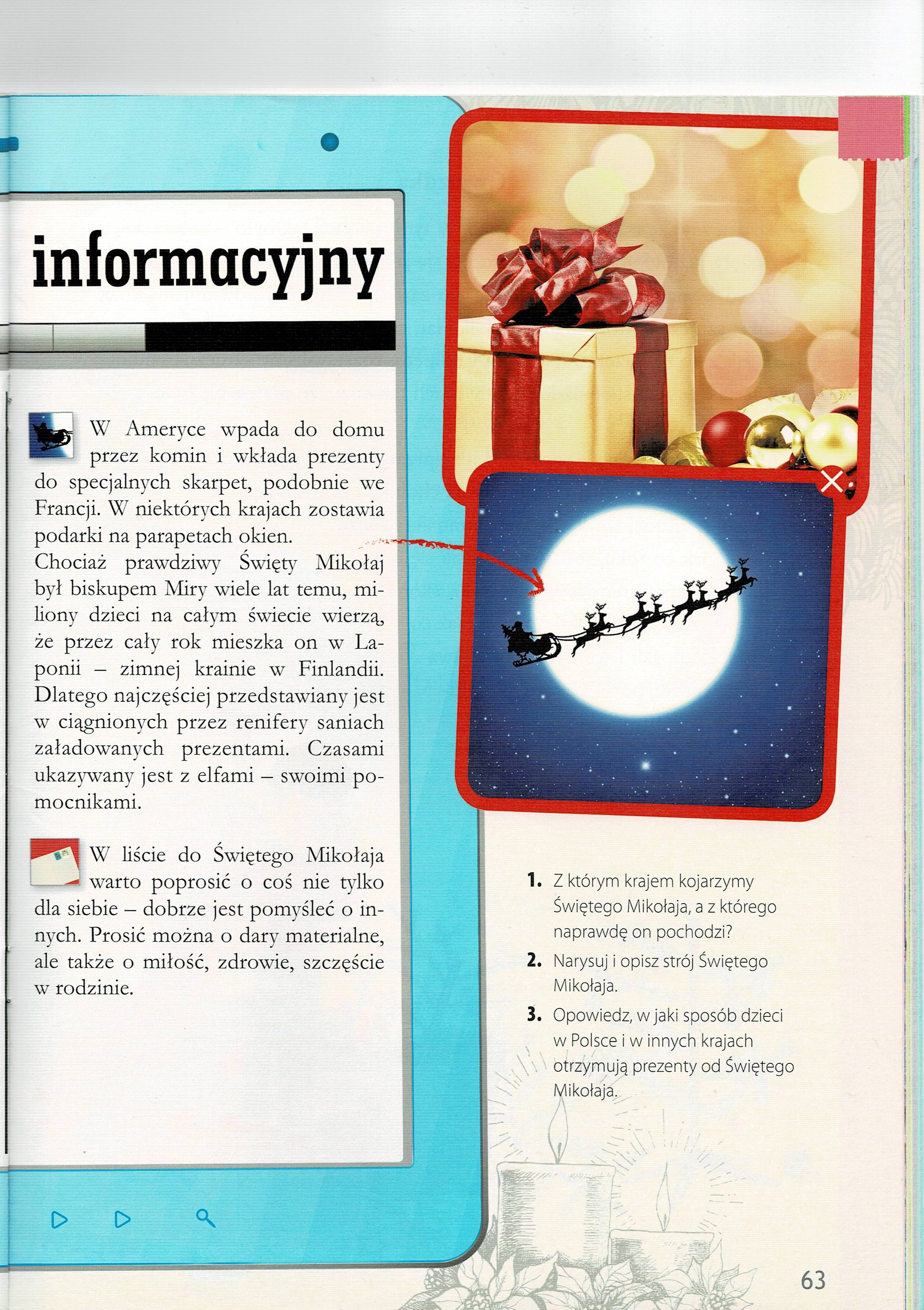 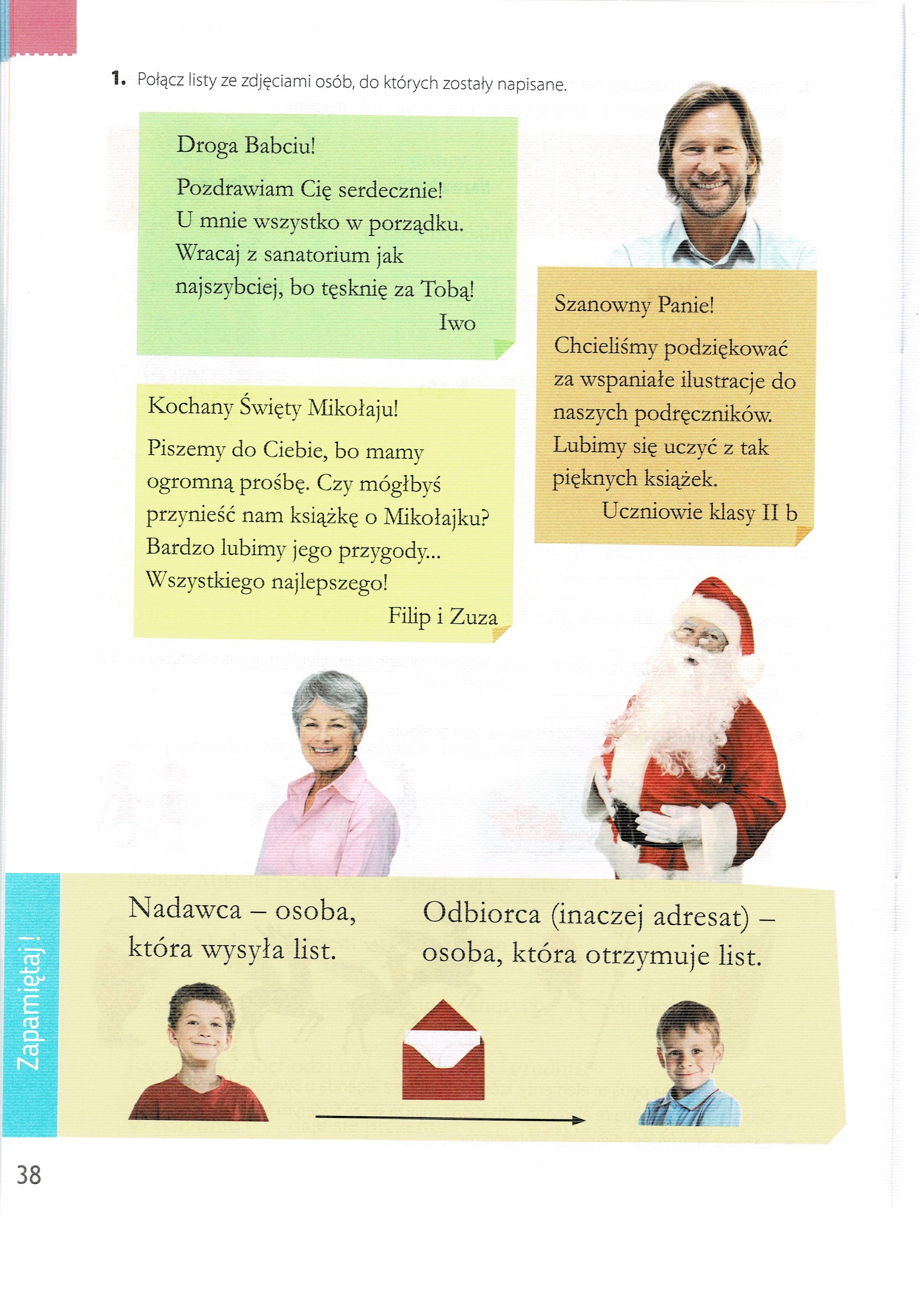 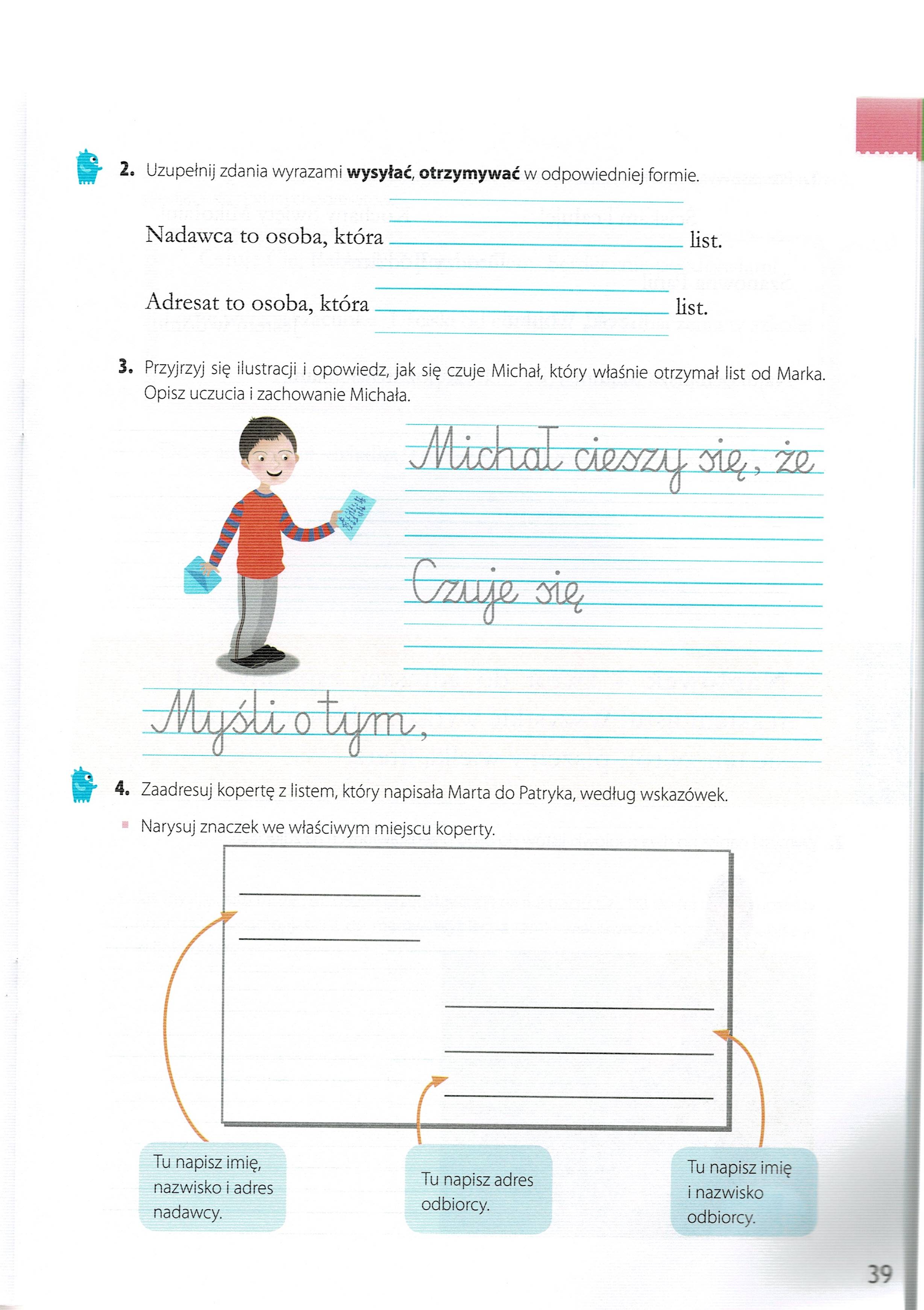 Dziękuję za pracę  !!!